День матери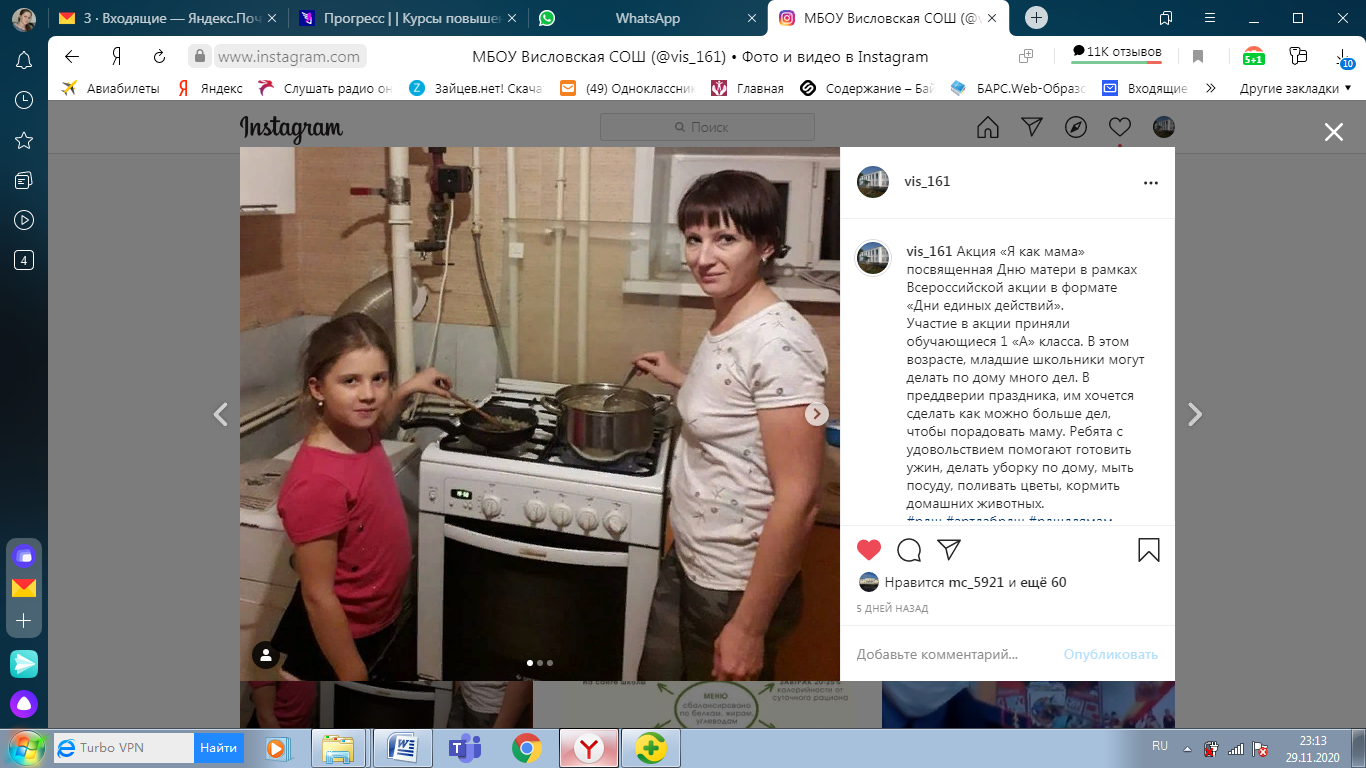 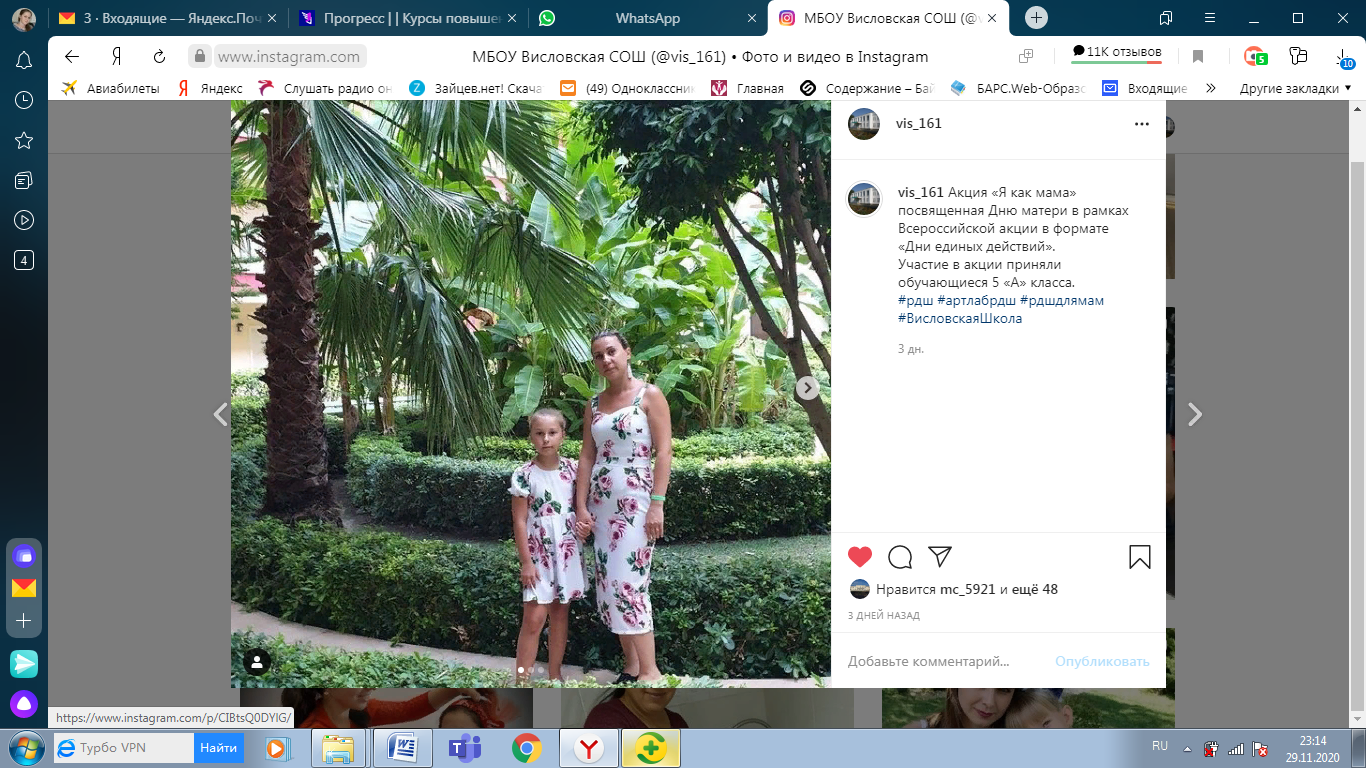 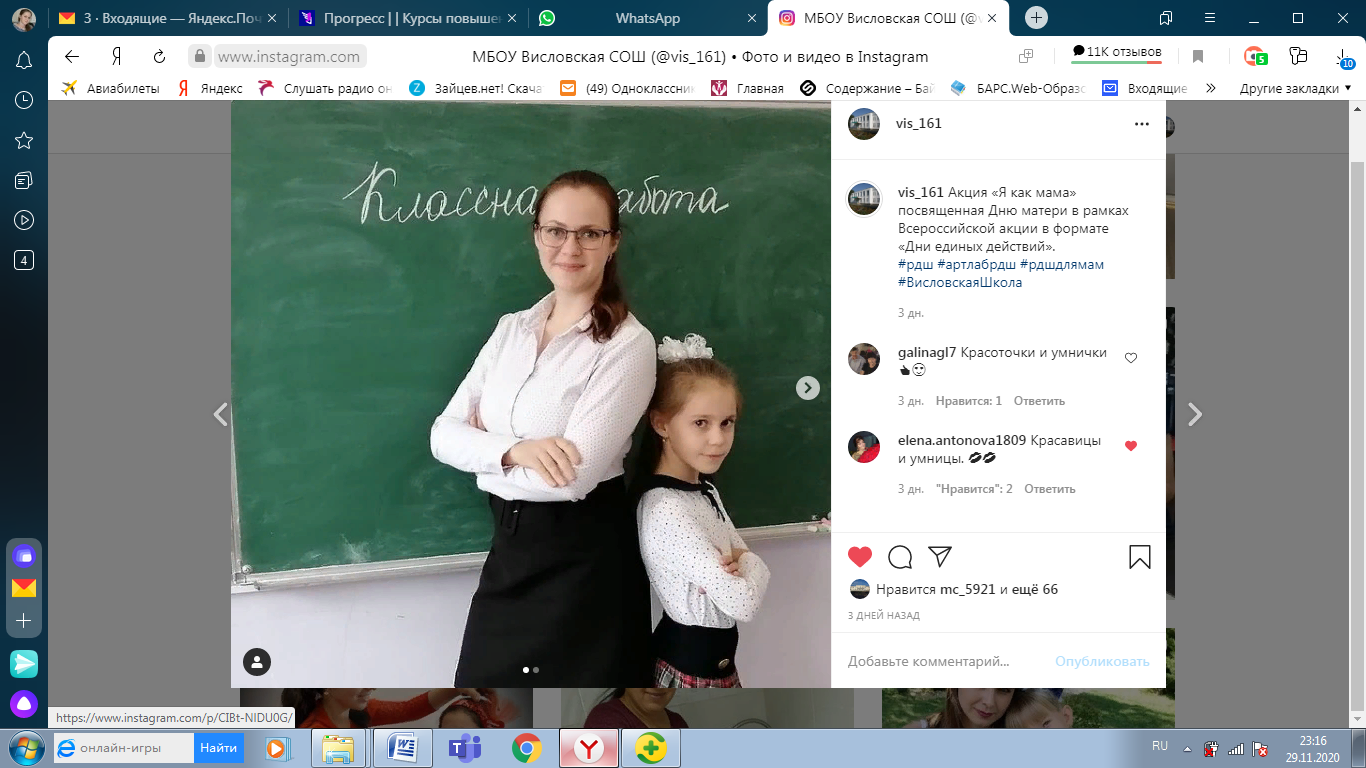 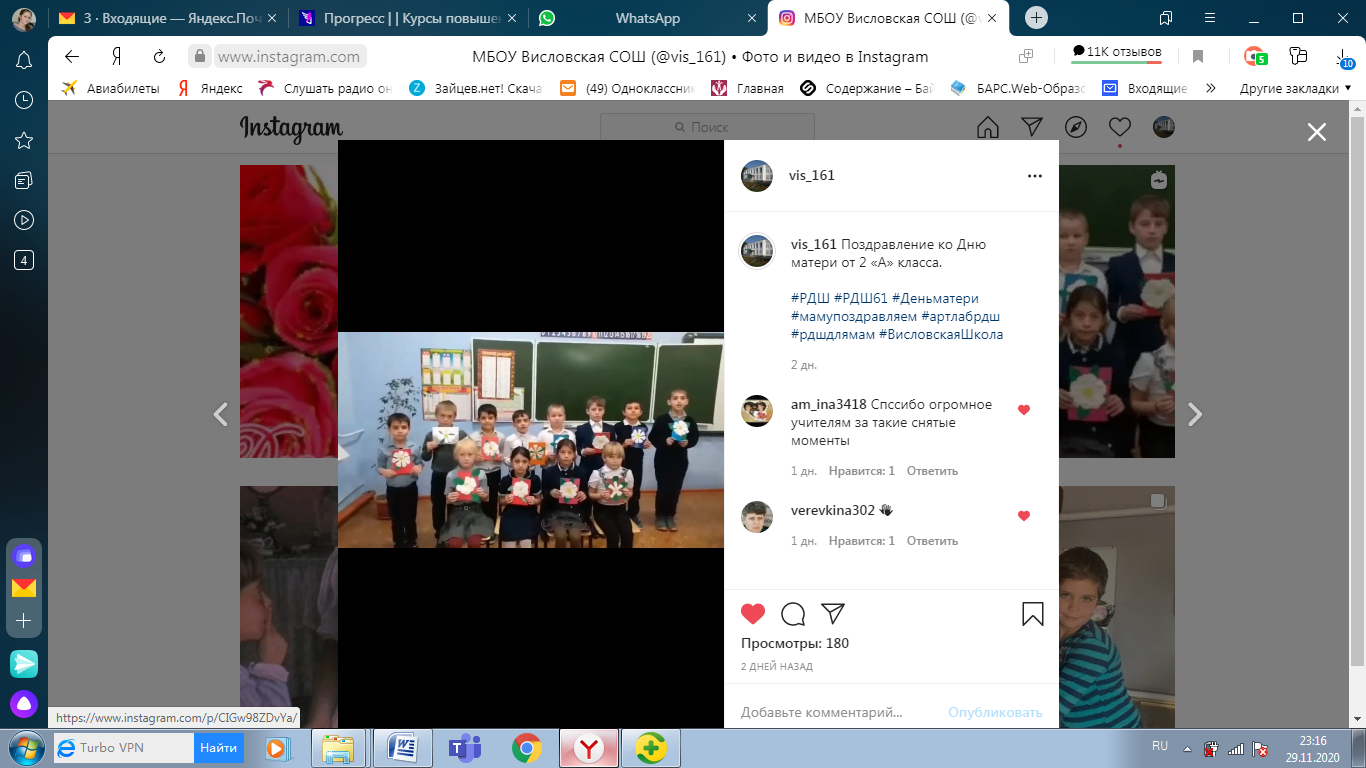 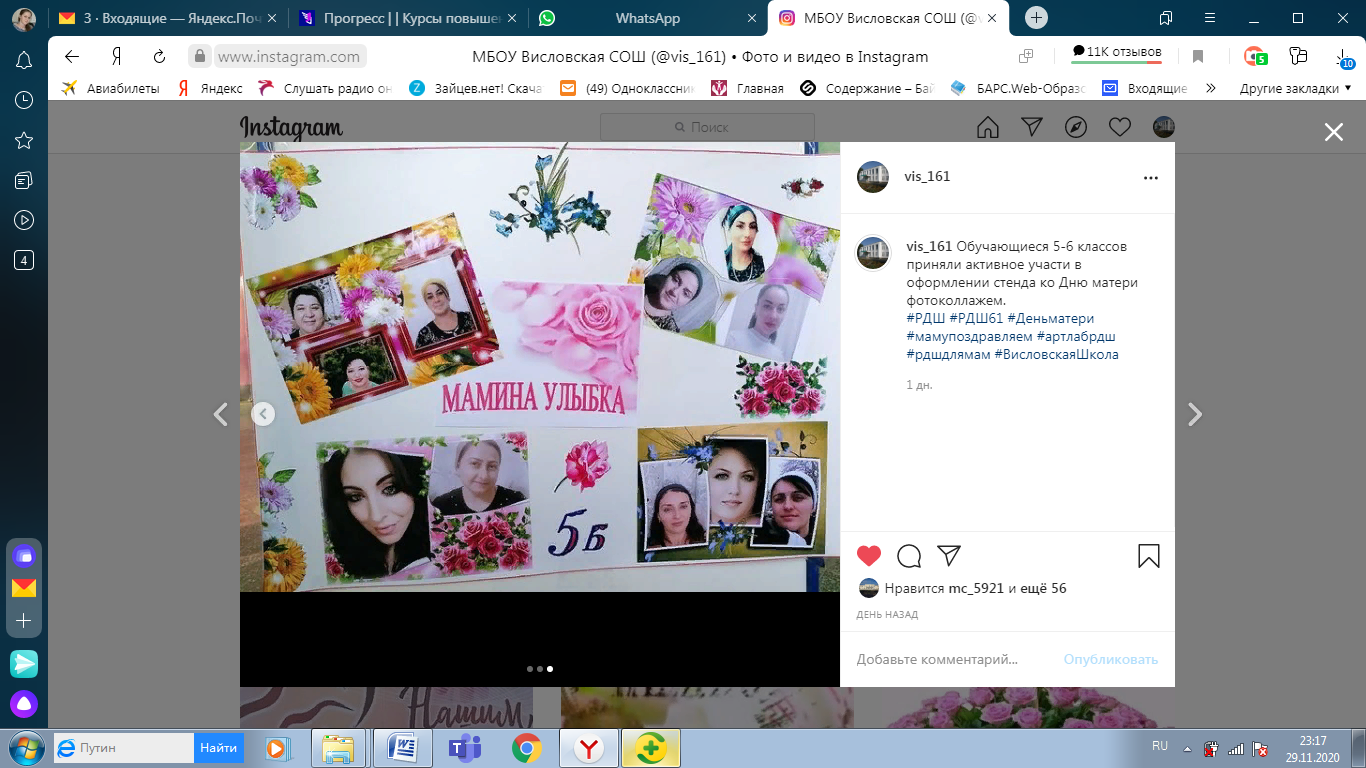 